Joining the meeting using a phone.1Joining instructions Please use the number provided on the website to call into the meeting.  You will be required to enter the Pin.Find an alternative local access number at the link belowhttps://dialin.lync.com/8ae532d6-da9b-4987-a984-4513ea0e43c9?id=271216614 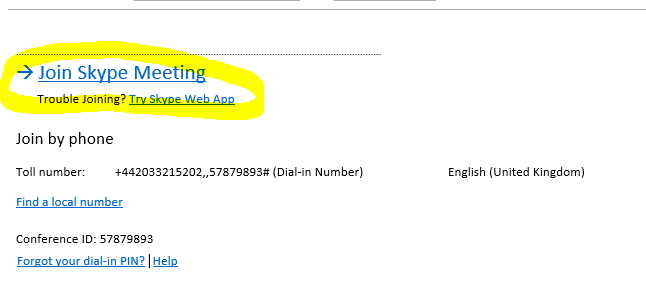 2Joining the meetingOnce you have entered the pin you will join the meeting automatically, please NOTE all participants are muted.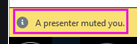 3How to unmuteUsing a conference phone:You can select the unmute button on the phone.On a normal phone press *6 to unmute yourself and again *6 to mute yourself when finished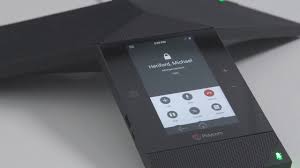 4Viewing the presentationYou are only joining the audio part of this presentation.  You need run the presentation online via the link provided.